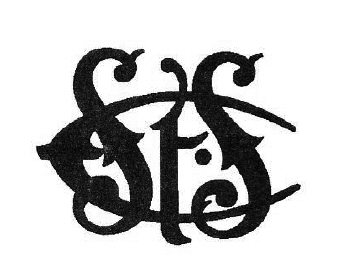 St. Cecilia Society2020 – 2021 Membership Dues StatementYearbook and Volunteer Information Please note: Dues are to be paid before June 30 to ensure our fiscal responsibilities. If your information and dues are not received by July 30, your name may not be included in the Yearbook. Performing members will not be allowed to perform during the upcoming season unless dues have been paid.Dues for the 2020-2021 St. Cecilia Society season are as follows:	Associate and Performing Members = $45	Sustaining Members = $60	Benefactor = $100Notes:	1) Performing Members can also pay at the Sustaining or Benefactor level, and will be recognized as such.2) Additional donations are greatly appreciated, and will go towards the general operating budget unless otherwise specified.PAYING YOUR DUES:You can pay your dues via PayPal by sending your payment to stceciliaflint@gmail.com. Review your contact information in the Yearbook, and email any corrections to the above address. You do not need to return this form.You can also pay your dues by check. Complete the rest of this form and mail it, along with a check payable to St. Cecilia Society, to the following address: 	Teresa Lindhurst					1482 Westerrace Dr.					Flint, MI 48532Mark which membership level you would like to renew at:	 Associate/Performing ($45)			 Sustaining ($60)  			 Benefactor ($100) 	 I am an Honorary or 50-year member (no dues payment is required)Please review your contact information in last year’s Yearbook carefully, and list any necessary corrections below. The St. Cecilia Society uses this information to conduct the business of the Society, and also publishes a membership directory in the Yearbook. If you are concerned about privacy, please contact Teresa Lindhurst. Name:		Primary Phone:						 	 			Address:	Alternate Phone:					City:	State:	Zip:	E-mail:					“SNOWBIRDS”:   Please review your Winter Address in the Yearbook, and mark any changes:Address: 	Phone:							 City:	 State:	 Zip:	 Dates you are gone:			SEE BACK SIDE FOR VOLUNTEER INFORMATIONVolunteer InformationThe St. Cecilia Society relies on volunteers for the day-to-day operations of the Society, and there are many opportunities throughout the year for members to volunteer:Tea Chairman and Committee members organize and run the reception following the monthly programs.Hospitality Volunteers greet audience members and pass out programs at the monthly concerts.For the internationally-renowned Byrd Competition, many volunteers are needed for various tasks throughout this two-day event. The Harvest Holiday Card Party and Silent Auction is the largest fundraiser for St. Cecilia. Members are encouraged to sign up for the planning committee, as well as being a Host/Hostess for the event.Please put a checkmark for each volunteer opportunity that you are available for. The Social Chairman will contact all volunteers to let them know where/when they are needed.*If you pay via PayPal, you can send an email to stceciliaflint@gmail.com with the dates that you are available.*	Oct. 13	Nov. 10	Dec. 15	Feb. 2	Feb. 23	Mar. 8	Apr. 5	May 1Tea Chairman	 ____	____	____	____	____	____	____	____Tea Committee	____ 	____	____	____	____	____	____	____Hospitality	____	____	____	____	____	____	____	________ Card Party (Nov. 8)		____ Byrd Competition (Mar. 7)	 	____ Anywhere I’m needed 